Click on the Share Icon: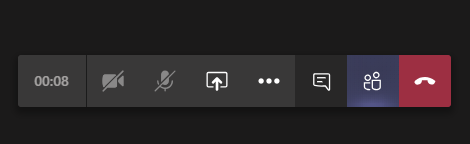 Make sure to check “Include System Audio” 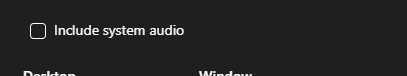 Pick the window with the video you want to share: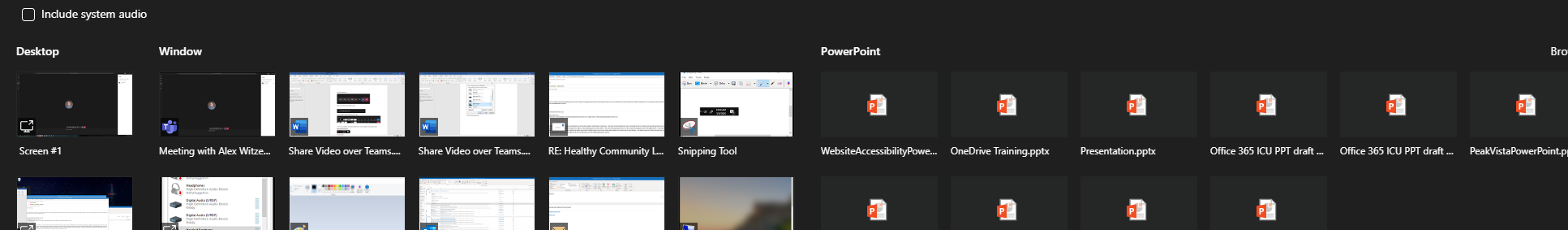 If you’re using a headset, you’ll need to make sure it’s set as the default communications device. Right-Click the sound Icon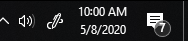 Click on Sounds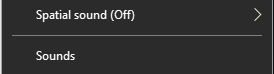 Go to the “Playback” Tab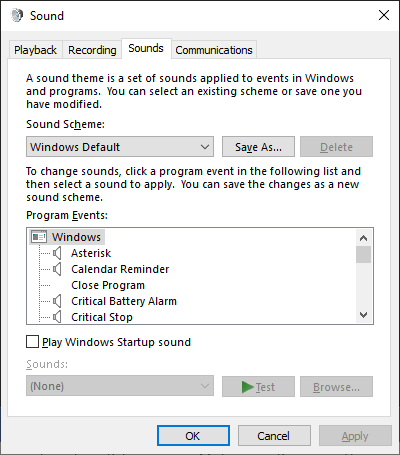 Find your Headset in the list of devices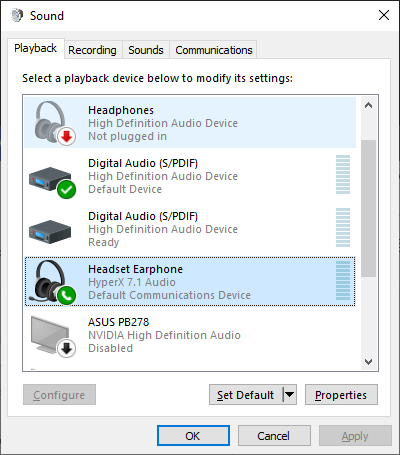 Right-click on the device and choose “Set as Default Device”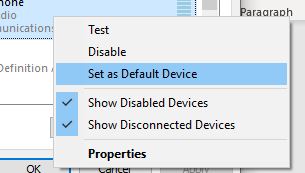 Should look like below: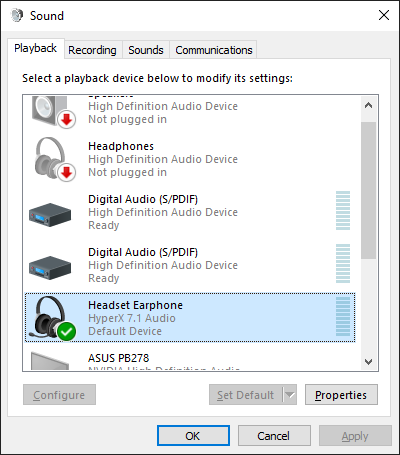 Click “OK”, then you’re done. 